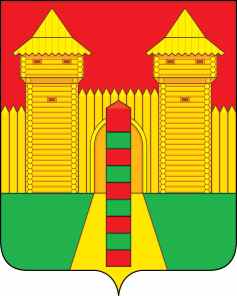 АДМИНИСТРАЦИЯ  МУНИЦИПАЛЬНОГО  ОБРАЗОВАНИЯ «ШУМЯЧСКИЙ   РАЙОН» СМОЛЕНСКОЙ  ОБЛАСТИПОСТАНОВЛЕНИЕот  30.08.2021г. № 365        п. ШумячиВ соответствии с Федеральными законами от 24.07.2007 № 209-ФЗ «О развитии малого и среднего предпринимательства в Российской Федерации», от 26.07.2006 № 135-ФЗ «О защите конкуренции», постановлением Правительства Российской Федерации от 21.08.2010 № 645 «Об имущественной поддержке субъектов малого и среднего предпринимательства при предоставлении федерального имущества», Администрация муниципального образования «Шумячский район» Смоленской области	П О С Т А Н О В Л Я Е Т:             1. Утвердить прилагаемый порядок и условия оказания имущественной поддержки субъектам малого и среднего предпринимательства.           2. Отделу по информационной политике Администрации муниципального образования «Шумячский район» Смоленской области разместить настоящее постановление на сайте муниципального образования «Шумячский район» Смоленской области.             3. Контроль за исполнением настоящего постановления возложить на заместителя Главы муниципального образования «Шумячский район» Смоленской области К.Е. Буфистова.Глава муниципального образования«Шумячский район» Смоленской области                                               А.Н. ВасильевПОРЯДОК И УСЛОВИЯ ОКАЗАНИЯ ИМУЩЕСТВЕННОЙ ПОДДЕРЖКИ СУБЪЕКТАМ МАЛОГО И СРЕДНЕГО ПРЕДПРИНИМАТЕЛЬСТВА1.Общие положения1.1. Настоящие порядок и условия разработаны в соответствии с Федеральными законами от 24.07.2007 № 209-ФЗ «О развитии малого и среднего предпринимательства в Российской Федерации», от 26.07.2006 № 135-ФЗ «О защите конкуренции», постановлением Правительства Российской Федерации от 21.08.2010 № 645 «Об имущественной поддержке субъектов малого и среднего предпринимательства при предоставлении федерального имущества» и определяют условия и порядок оказания имущественной поддержки субъектам малого и среднего предпринимательства.1.2. Оказание имущественной поддержки субъектам малого и среднего предпринимательства на территории Шумячского городского поселения осуществляется путем передачи во владение и (или) пользование муниципального имущества, включенного в перечень муниципального имущества, свободного от прав третьих лиц (за исключением имущественных прав субъектов малого и среднего предпринимательства), предназначенного для предоставления во владение и пользование субъектам малого и среднего предпринимательства и организациям, образующим инфраструктуру поддержки субъектов малого и среднего предпринимательства  (далее - Перечень), а также путем предоставления муниципальной преференции в виде передачи муниципального имущества Шумячского городского поселения (далее - муниципальное имущество) в аренду без проведения торгов и предоставления льготы по арендной плате (далее - муниципальная преференция).1.3. Основными принципами поддержки субъектов малого и среднего предпринимательства являются: 	1) заявительный порядок обращения субъектов малого и среднего предпринимательства за оказанием поддержки; 2)  доступность инфраструктуры поддержки субъектов малого и среднего предпринимательства для всех субъектов малого и среднего предпринимательства; 	3)  равный доступ субъектов малого и среднего предпринимательства; 	4) оказание поддержки с соблюдением требований, установленных Федеральным законом от 26.07.2006 № 135-ФЗ «О защите конкуренции» и настоящими условиями и порядком; 	5)  открытость процедур оказания поддержки.1.4. Оказание имущественной поддержки субъектам малого и среднего предпринимательства путем передачи во владение и (или) в пользование на долгосрочной основе муниципального имущества, включенного в Перечень, осуществляется в соответствии с Федеральным законом от 26.07.2006 № 135-ФЗ «О защите конкуренции».2. Условия оказания имущественной поддержки в виде предоставления муниципальной преференции 2.1. Получателями муниципальной преференции являются субъекты малого и среднего предпринимательства - юридические лица, индивидуальные предприниматели, зарегистрированные и осуществляющие деятельность на территории Смоленской области и отнесенные к категории субъектов малого и среднего предпринимательства в соответствии с требованиями статьи 4 Федерального закона от 24.07.2007 № 209-ФЗ «О развитии малого и среднего предпринимательства в Российской Федерации».2.2. Муниципальное имущество на возмездной основе предоставляется в аренду субъектам малого и среднего предпринимательства на срок не менее года, а муниципальное имущество, включенное в Перечень, на срок не менее 5 лет.2.3.  Льгота по арендной плате предоставляется субъектам малого и среднего предпринимательства, заключившим договор аренды на муниципальное имущество, включенное в Перечень, в случае ходатайства ими о заявленной льготе. В противном случае размер арендной платы принимается на основании проведенной независимой оценки.2.4.  Размер льготы по арендной плате, предоставляемой субъектам малого и среднего предпринимательства, заключившим договор аренды на муниципальное имущество, включенное в Перечень, утверждается решением Совета депутатов Шумячского городского поселения.2.5.  Субъект малого и среднего предпринимательства, претендующий на получение муниципальной преференции, не должен:-  находиться в стадии реорганизации, ликвидации или банкротства в соответствии с законодательством Российской Федерации;- иметь задолженность по налоговым и неналоговым платежам в бюджеты всех уровней и во внебюджетные фонды;- иметь задолженность по платежам за аренду муниципального имущества.Ответственность за предоставление указанных сведений лежит на заявителе.2.6. Муниципальная преференция не может быть предоставлена следующим субъектам малого и среднего предпринимательства: 	-  являющимся кредитными организациями, страховыми организациями (за исключением потребительских кооперативов), инвестиционными фондами, негосударственными пенсионными фондами, профессиональными участниками рынка ценных бумаг, ломбардами; -   являющимся участниками соглашений о разделе продукции; - осуществляющим предпринимательскую деятельность в сфере игорного бизнеса; 	-  являющимся в порядке, установленном законодательством Российской Федерации о валютном регулировании и валютном контроле, нерезидентами Российской Федерации, за исключением случаев, предусмотренных международными договорами Российской Федерации.Заявления о предоставлении муниципальной преференции субъектам малого и среднего предпринимательства, относящимся к любой из указанных в настоящем пункте категорий, возвращаются Администрацией муниципального образования «Шумячский район» Смоленской области заявителю без рассмотрения.3. Порядококазания имущественной поддержки в виде предоставления муниципальной преференции3.1. Субъекты малого и среднего предпринимательства, соответствующие требованиям, указанным в пунктах 2.1-2.5 настоящих условий и порядка, заинтересованные в получении муниципальной преференции, представляют в Администрацию муниципального образования «Шумячский район» Смоленской области заявление на имя Главы муниципального образования «Шумячский район» Смоленской области о предоставлении муниципальной преференции. К заявлению необходимо приложить следующие документы: 	1) перечень видов деятельности, осуществляемых и (или) перечень видов деятельности, осуществляемых и (или) осуществлявшихся хозяйствующим субъектом, в отношении которого имеется намерение получить муниципальную преференцию, в течение двух лет, предшествующих дате подачи заявления, либо в течение срока осуществления деятельности, если он составляет менее чем два года, а также копии документов, подтверждающих и (или) подтверждавших право на осуществление указанных видов деятельности, если в соответствии с законодательством Российской Федерации для их осуществления требуются и (или) требовались специальные разрешения;2) выписку из Единого государственного реестра юридических лиц, полученную на электронном сервисе «Предоставление сведений из ЕГРЮЛ/ЕГРИП о конкретном юридическом лице/индивидуальном предпринимателе в форме электронного документа» на сайте Федеральной налоговой службы (www.nalog.ru) в форме электронного документа в формате PDF, подписанного усиленной квалифицированной подписью, по состоянию не ранее 30 календарных дней до даты подачи заявления о предоставлении преференции (представляется по собственной инициативе). В случае непредставления указанной выписки уполномоченный орган получает сведения из Единого государственного реестра юридических лиц на электронном сервисе «Предоставление сведений из ЕГРЮЛ/ЕГРИП о конкретном юридическом лице/индивидуальном предпринимателе в форме электронного документа» на сайте Федеральной налоговой службы (www.nalog.ru) в форме электронного документа в формате PDF, подписанного усиленной квалифицированной подписью;3) информацию территориального органа Федеральной налоговой службы, подписанную ее руководителем (иным уполномоченным лицом), об исполнении заявителем обязанности по уплате налогов, сборов, пеней, штрафов, процентов, страховых взносов на обязательное пенсионное, социальное, медицинское страхование, за исключением страховых взносов на обязательное социальное страхование от несчастных случаев на производстве и профессиональных заболеваний, в бюджетную систему Российской Федерации по месту нахождения заявителя (месту нахождения его обособленных подразделений, месту нахождения принадлежащих ему недвижимого имущества и транспортных средств) на территории Шумячского городского поселения, выданную по состоянию не ранее 30 календарных дней до даты подачи заявления о предоставлении преференции;4) информацию о наименовании видов товаров, объемах товаров, произведенных и (или) реализованных заявителем в течение двух лет, предшествующих дате подачи заявления о предоставлении муниципальной преференции, либо в течение срока осуществления деятельности, если он составляет менее чем два года, с указанием кодов видов продукции;5) проект инвестиционного развития, отражающий основные производственные, экономические и социальные показатели на указанный срок.          Не допускается требовать у субъектов малого и среднего предпринимательства представления документов, которые находятся в распоряжении государственных органов, органов местного самоуправления либо подведомственных государственным органам или органам местного самоуправления организаций, за исключением случаев, если такие документы включены в перечень документов, определенный Федеральным законом от 27.07.2010 № 210-ФЗ «Об организации предоставления государственных и муниципальных услуг». Заявители несут ответственность за достоверность информации, содержащейся в документах, представляемых в Администрацию муниципального образования «Шумячский район» Смоленской области.3.2. Заявления субъектов малого и среднего предпринимательства рассматриваются комиссией по предоставлению муниципальной преференции в муниципальном образовании «Шумячский район» Смоленской области (далее - комиссия).Состав комиссии и положение о комиссии утверждается постановлением Администрации муниципального образования «Шумячский район» Смоленской области.3.3. При поступлении заявления от субъекта предпринимательской деятельности на предоставление муниципальной преференции, комиссия в течение пяти рабочих дней со дня ее создания рассматривает заявление о предоставлении муниципальной преференции и осуществляет проверку документов, указанных в п.3.1.3.4. Субъект малого и среднего предпринимательства вправе отозвать свое заявление и отказаться от предоставления муниципальной преференции как до рассмотрения заявления и заключения договора аренды, так и после рассмотрения заявления и заключения договора аренды. 	3.5. На основании представленных документов комиссия, исходя из принципа объективности и достижения наивысших экономических и социальных результатов, проводи т отбор проектов инвестиционного развития.3.6. Критерием отбора является качество проекта инвестиционного развития заявителя:-    объем инвестиций - от 500 тыс. рублей и более;- увеличение количества создаваемых рабочих мест субъектом предпринимательской деятельности - от 5 человек и более;-   срок реализации инвестиционного проекта - не более пяти лет.3.7. Заявители или их представители имеют право присутствовать на заседании комиссии по рассматриваемому проекту.3.8. Информация о рассмотрении проектов не сообщается лицам, не имеющим отношения к процедуре оценки. Члены комиссии не разглашают и не используют в целях, не связанных со служебной деятельностью, сведения, содержащиеся в документации, представленной заявителями.3.9. Решение комиссии оформляется в виде протокола, подписываемого председателем (а в случае отсутствия последнего - заместителем председателя конкурсной комиссии), секретарем и всеми членами комиссии, в котором указывается следующее:- список членов комиссии, присутствующих на заседании, а также приглашенных лиц;-   сводная таблица заявлений;-   результаты голосования.3.10. Решение комиссии должно быть вынесено не позднее 10 дней со дня поступления заявления. О решении, принятом комиссией о предоставлении либо об отказе в предоставлении субъекту предпринимательства муниципальной преференции (с указанием причин), уведомляется каждый субъект предпринимательства в письменной форме в течение 5 рабочих дней со дня его принятия решения комиссией.3.11.  В предоставлении муниципальной преференции отказывается в случаях:             - заявитель не является субъектом малого и среднего предпринимательства или организацией, образующей инфраструктуру поддержки субъектов малого и среднего предпринимательства;заявителю не может быть предоставлена муниципальная поддержка в соответствии с частью 3 статьи 14 Федерального закона от 24.07.2007 № 209-ФЗ «О развитии малого и среднего предпринимательства в Российской Федерации»;заявителю должно быть отказано в получении мер муниципальной поддержки в соответствии с частью 5 статьи 14 Федерального закона от 24.07.2007 209-ФЗ «О развитии малого и среднего предпринимательства в Российской Федерации;           - несоответствия указанной в заявлении о предоставлении муниципальной преференции цели использования объекта его назначению;           - поступления двух и более заявлений о предоставлении муниципальной преференции в отношении одного объекта;  - принятия ранее комиссией в отношении объекта решения о предоставлении муниципальной преференции.4. Последствиянарушения требований оказания имущественной поддержкисубъектам малого и среднего предпринимательства4.1. В случае, если при осуществлении контроля за использованием представленной муниципальной преференции Администрацией муниципального образования «Шумячский район» Смоленской области, осуществляющей права владения, пользования и распоряжения муниципальным имуществом, установлен факт использования муниципального имущества не но целевому назначению и (или) с нарушением запретов, установленных действующим законодательством Российской Федерации, Администрация муниципального образования «Шумячский район» Смоленской области принимает меры по возврату имущества при условии, что муниципальная преференция была предоставлена путем передачи муниципального имущества, либо по прекращению использования преимущества хозяйствующим субъектом, получившим муниципальную преференцию, при условии, что муниципальная преференция была предоставлена в иной форме.Об утверждении порядка и условий оказания имущественной поддержки субъектам малого и среднего предпринимательстваУтвержденпостановлением Администрации муниципального образования «Шумячский район» Смоленской областиот 30.08.2021г. № 365 